CURRICULUM VITAE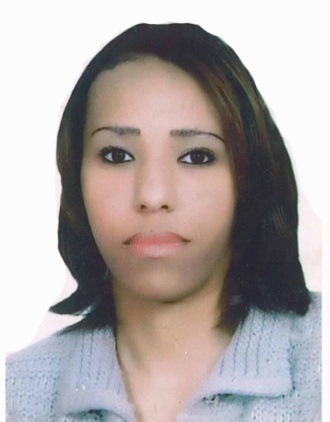 AMINA AMINA.372102@2freemail.com 	PresentationAn having a good presentation hotelier experience, been to continue this professional experience within your establishment.DIPLOMA AND FORMATION2001/2003:Degree in traditional restaurants in Center Hotel and Tourism Professional Qualification (CQPHT) 1999:Certificate in Fashion and Styling in The Institute Of Applied and Preparation Technology (Clothing Business)- ITA-2006/2007:Certificate in Microsoft Office Word and Microsoft Office Excel from Center Abu Fares Al MarinieHas successfully completed training program and assessment in ”Basic Food Hygiene Training” in 22nd October 2012TRAINING COURS AND EXPERIENCE PROFESSIONAL21/07/2001 to 06/09/2001: Training course at* HYATT REGENCY HOTEL* as a commis polyvalent in the kitchen and the restaurant.02/05/2002-30/07/2002: Training Course at *RIYAD DAR MOHA EL MADINA*as a commis polyvalent in the kitchen,reception and the restaurant.01/05/2003-10/09/2003: Training Course at Bakery and Pastry *SOUSANA* as a commis in the pastry21/11/2003-07/03/2004: in italiano  restaurant *CASANOVA* as a assistant chef18/04/2004 to 30/09/2004:as commis chef in piano bar *MAREMSTRUNG*07/03/2005-13/06/2005:Cartering “MAYMANA” as much as cooking helpers.01/01/2007-30/04/2007:in the Coffee-Shop, Pasty and Chocolates *LE MARRONNIE* as productive pastry.01/12/2008 to 09/03/2010(+1month15 days a probation period) in oriental restaurant*SHORRAH* as assistant cook.For more than 1 year I worked under sub-contracting with different catering, coffee-shops,…22/08/2012 to :07/08/2013:in *ROYAL MIRAGE HOTEL* as a demi-chef de partie.07/04/2014 to :21/07/2014 :in *ROYAL CATERING * as chef de partie.14/09/2014 to:22/02/2015 :in *AG HOTEL* as executive-chef-cook.10/05/2015 at 08/01/2016:in *CITY SEASONS HOTELS*as a chef de partiResponsabilityResolved customer complaints regarding food serviceTrain workers in food preparation in service, sanitation, and safety Provides customer service at all times, and ensuring the satisfaction of the guest within their stayKNOWLEDGE LANGUAGES:Arabic: Read, speak& write.French : Read, speak & write.English: Average knowledge 